Занятие № 3.1. Распределение давления по профилю крыла.Давление в любой точке поверхности крыла можно измерить с помощью манометров. Модель крыла со сверлениями, необходимыми для измерения давления, называется дренированной моделью крыла. При установке такой модели в потоке аэродинамической трубы местное давление в рассматриваемой точке профиля  будет отличаться от атмосферного, и в U-образном манометре создается разность уровней. По условию равновесия ,где  – удельный вес жидкости; – разность уровней в манометре; - давление в данной точке профиля; - атмосферное давление.Разность  называется избыточным давлением. Если , то в данной точке давление меньше атмосферного, т.е. имеется разрежение. Если же , то давление в данной точке больше, чем атмосферное. И, наконец, если , то давление в данной точке профиля равно атмосферному. Для того чтобы определить избыточное давление одновременно в нескольких точках, пользуются батарейным манометром, который представляет собой набор стеклянных трубок, нижние концы их связаны между собой и сообщены со специальным бачком, к которому подводиться атмосферное давление. К верхним концам трубок присоединены гибкие резиновые шланги, соединяющие их со сверлением модели крыла.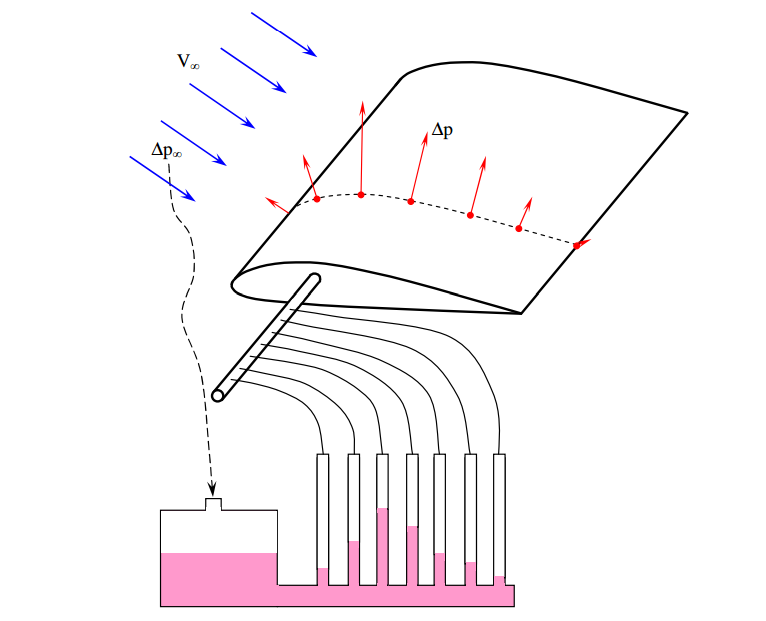 Рис. 25. Измерение давления на поверхности профиля крыла.Распределение давления по профилю изображается в виде векторных диаграмм. Для построения векторной диаграммы вычерчивают профиль крыла, размечают на нём точки, в которых измерялось давление, и от этих точек откладывают величины избыточных давлений  в виде векторов, перпендикулярных контуру профиля. Если в данной точке давление пониженное, то вектор откладывают стрелкой, направленной от профиля, а если давление повышенное, то вектор направляют к профилю. Затем концы векторов соединяют плавной линией и получают векторную диаграмму распределения давления.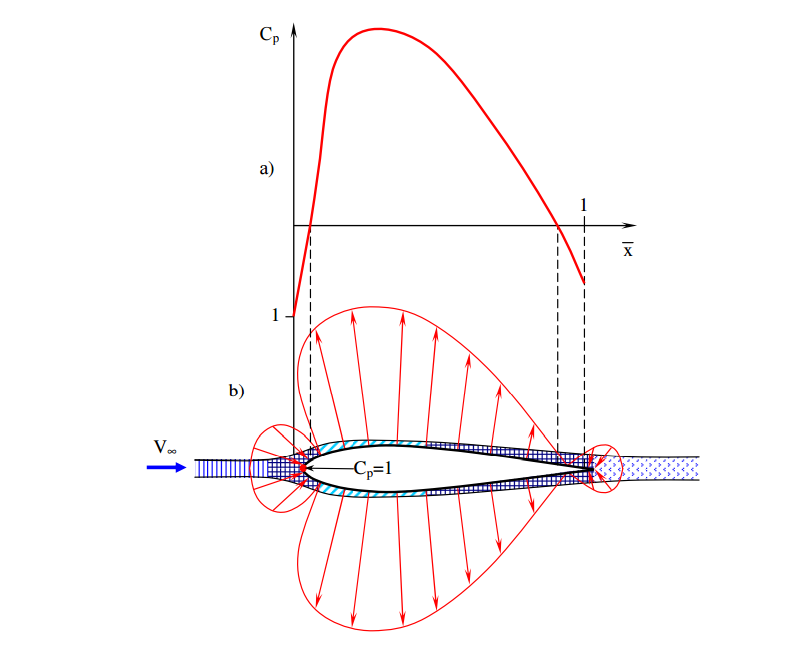 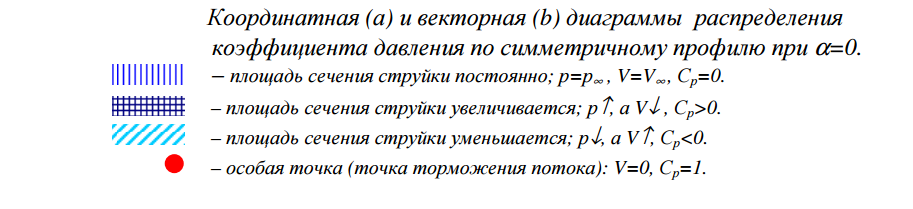 Рис. 26. Векторная диаграмма распределения давления по профилю крыла.2. Полная аэродинамическая сила крыла.Векторная диаграмма распределения давления показывает, что поток действует на крыло определенным образом.При обтекании идеальной жидкостью на его поверхность действует только система элементарных сил избыточного давления. В потоке воздуха, кроме сил давления, возникают еще и силы трения, направленные по касательным к поверхности крыла.Полная аэродинамическая сила крыла представляет собой равнодействующую системы элементарных сил давления и трения . Она направлена под некоторым углом к набегающему потоку и определяется как,где  – полная аэродинамическая сила крыла, ; – коэффициент полной аэродинамической силы, величина которого зависит от угла атаки, формы профиля, формы крыла в плане и обработки его поверхности; – плотность воздуха, ; – скорость полета, ; – площадь крыла в плане, м2.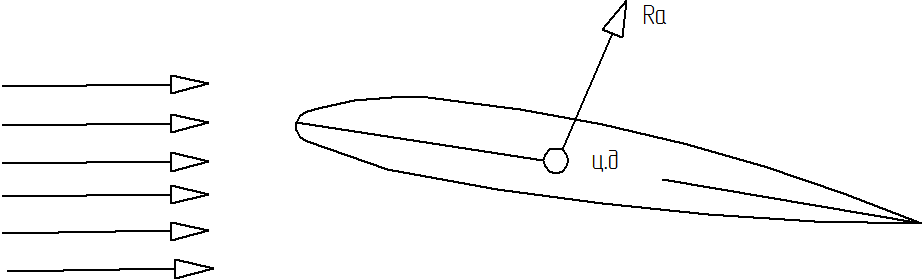 Рис. 27. Полная аэродинамическая сила крыла.Центром давления крыла называется точка приложения вектора полной аэродинамической силы. Условно центр давления считают расположенным в точке пересечения вектора  с хордой профиля крыла.При изменении угла атаки крыла меняются распределение давления по профилю, величина и направление полной аэродинамической силы и перемещается центр давления профиля. Закон перемещения центра давления зависит от формы профиля крыла.Увеличение угла атаки несимметричного профиля сопровождается перемещением центра давления к ребру атаки, и наоборот.Центр давления симметричного профиля практически не перемещается.У S-образных профилей центр давления перемещается по обратному закону. Вследствие этого S-образные профили самоустойчивы и применяются для бесхвостых самолётов и самолётов типа «летающее крыло».Закон перемещения центра давления по хорде является очень важной характеристикой, влияющей на устойчивость и управляемость самолёта.3. Подъемная сила крыла.В предложенной Жуковским расчетной схеме крыло заменялось вихрем. Крыло рассматривалось им как тело, вокруг которого образуется циркуляция скорости, обусловленная наличием фиктивного вихря, который был назван присоединенным. При взаимодействии вихря с плоскопараллельным потоком скорости их суммируются. Над крылом скорость частиц увеличивается, под крылом – уменьшается. 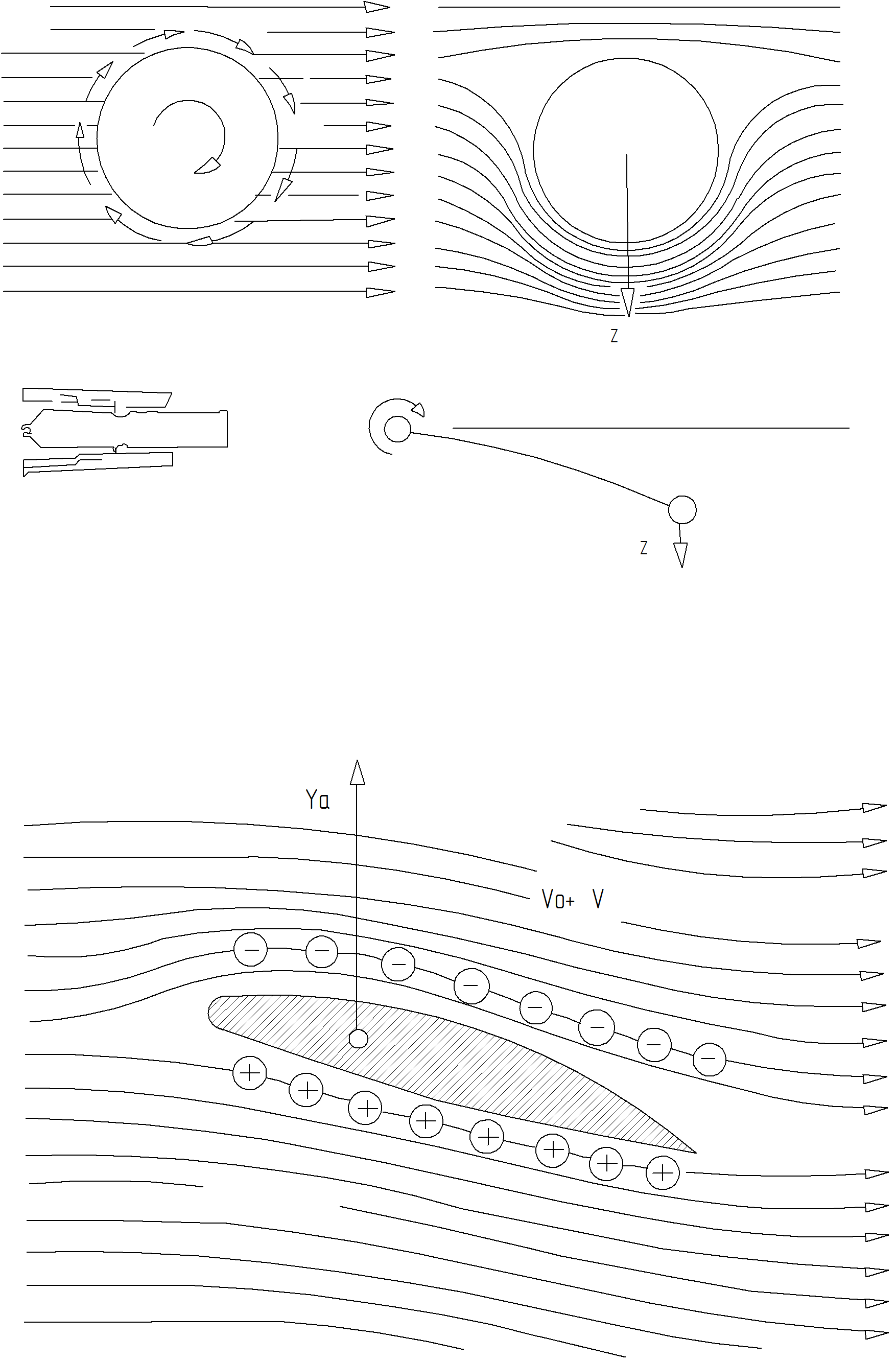 Рис. 28. Взаимодействие вихря с плоскопараллельным потоком.,где  - скорость плоскопараллельного потока; – скорость вихря; – скорость над профилем крыла; – скорость под профилем крыла.В соответствии с законом Бернулли это приводит к появлению разности давлений под и над крылом, т.е. к созданию подъемной силы. Жуковский вывел теоретическую формулу для определения величины подъёмной силы крыла конечного размаха:,где  – скорость потока, ; – размаха крыла, ; – плотность, ; – циркуляция скорости профиля крыла, .Из формулы видно, что для увеличения подъёмной силы крыла при данной скорости полета нужно увеличить циркуляцию скорости . Это достигается увеличением кривизны профиля, управлением пограничным слоем.Циркуляция скорости  пропорциональная хорде  профиля крыла и скорости потока. Записав коэффициент пропорциональности в виде  получим;подставим выражение циркуляции скорости в формулу Жуковского для подъемной силы,но так как                                  , то .Таким образом, получим знакомую формулу подъёмной силы. Коэффициент подъёмной силы  определяет зависимость циркуляции скорости, а значит, и подъемной силы, от формы крыла и его положения в потоке.4. График зависимости коэффициента .Зависимость коэффициента подъёмной силы от угла атаки  строится в прямоугольной системе координат.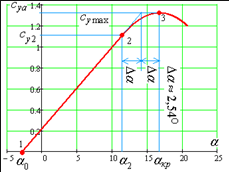 Рис. 29. График зависимости .На оси ординат откладывают значения коэффициентов подъёмной силы , на оси абсцисс – углов атаки . С помощью этой характеристики можно определить значение  для любого угла атаки . Прямолинейный участок графика соответствует безотрывному обтеканию крыла, когда увеличению угла атаки  приводит к пропорциональному увеличению коэффициента , так как при увеличении угла атаки усиливается деформация потока и возрастает разность давлений под и над крылом. Угол наклона графика  характеризует скорость изменения  при изменении , так как .Криволинейный участок свидетельствует о нарушении прямопропорциональной зависимости между  и , что связано с началом срывного обтекания крыла.Дальнейшее увеличение угла атаки  усиливает срыв потока и вызывает уменьшение .На кривой  можно отметить две характерные точки: точка I пересечения графика с осью абсцисс соответствует углу атаки, при котором. Этот угол атаки обозначатся и называется углом нулевой подъёмной силы. У симметричных профилей , поэтому кривая зависимости , проходит через начало координат, у несимметричных . При  из-за характерного распределения давлений крыло не создает подъёмной силы, и самолет может выполнять только отвесное пикирование; точка II касания графика с прямой, параллельной оси абсцисс (верхняя точка графика), соответствует углу атаки, при котором коэффициент подъёмной силы достигает максимального значения . Этот угол атаки обозначается  и называется критическим. Полеты на углах атаки, близких к критическому, опасны, так как из-за срывного обтекания самолет обладает плохой устойчивостью и управляемостью. Срыв потока начинается на углах атаки, несколько меньших критического, но зоны срыва еще не велики, поэтому  продолжает медленно увеличиваться.